Sanktuarium Matki BożejSulmierzyckiej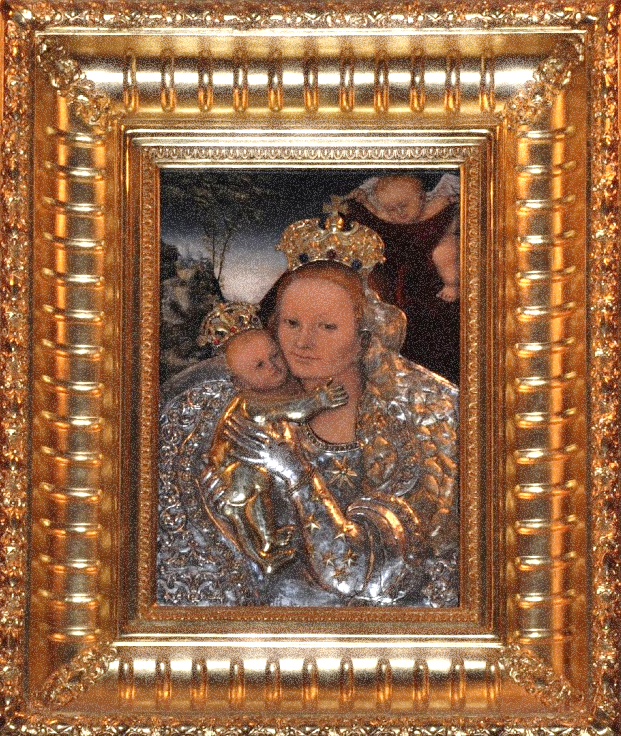 serdecznie zaprasza naII PRZEGLĄD PIEŚNI MARYJNYCH                                    I EUCHARYSTYCZNYCHktóry odbędzie się21.06.2015r. (niedziela)        Kategoria I – Zespoły wokalne            Kategoria II – Chóry            Kategoria III – Orkiestry dęte            Kategoria IV – Soliści           Msza św. – godz. 16.00           Rozpoczęcie Przeglądu – godz. 17.00              Zgłoszenia do dnia 10.06.2015r.                                   www.parafia-sulmierzyce.pl